                                                     Выставка юной художницы        В Заиграевском социально - реабилитационном центре для несовершеннолетних была оформлена персональная выставка картин, написанных юной художницей Анастасией Г.  Девочка проживает в нашем центре с октября месяца, обучалась в детской школе искусств в 4-ом классе, но у неё уже есть несколько картин заслуживающих особого внимания. Настя пишет картины в различных техниках, но основные это акварель, акрил и пастель.      Так же пробует себя в  различных жанрах живописи это пейзажи, натюрморты, фэнтэзи, особенно у неё хорошо получаются портреты в технике пастель. Девочке,  конечно, ещё долго учиться искусству и мастерству написания картин, но задел есть,  и мы будем надеяться, что Настя окончит обучение в ДШИ и  продолжит дальнейшее обучение в специальном учебном заведении. Выставка юной художницы  всем очень понравилось.  Мы желаем Насти творческих успехов, не останавливаться на достигнутом,  развивать свой талант и создавать красивые шедевры живописи.                                                         Валентина Васильева специалист по соц. работе.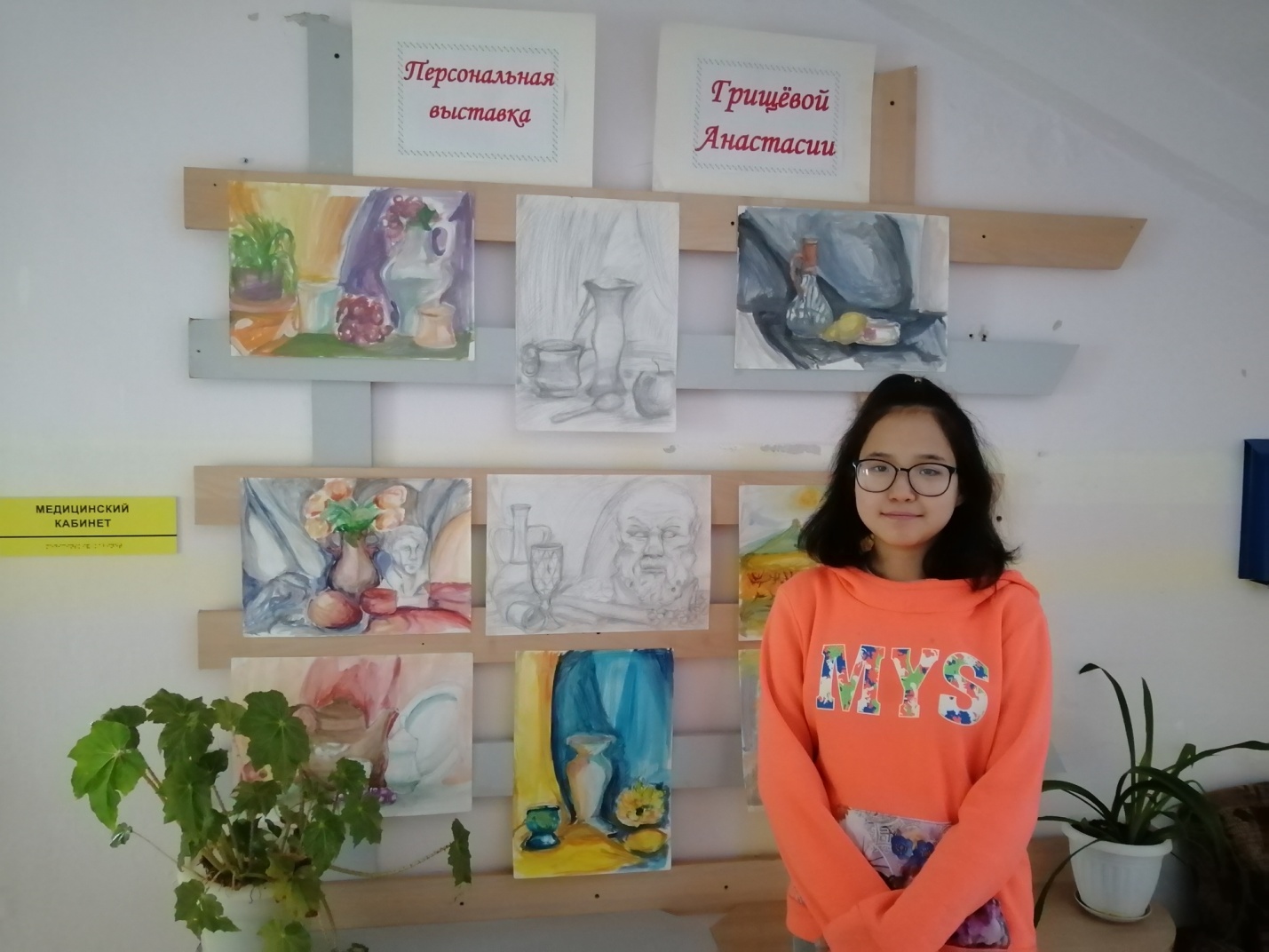 